_____________________________________(Pflanze)Fundort: ________________________________________________________       Datum:    ________________Besondere Merkmale :___________________________________________________________________________________________________________________________________________________________________________________________________________________________________________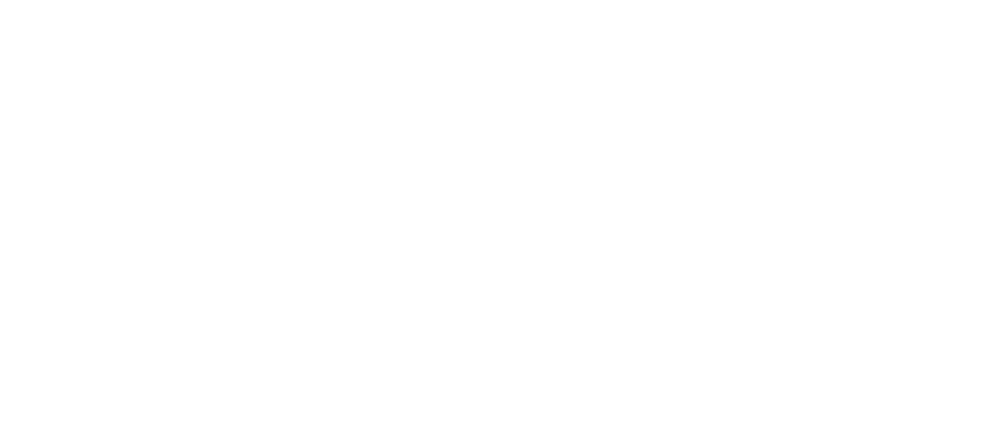 